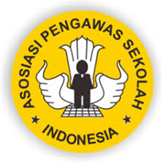 NASKAH PELANTIKANPENGURUS  APSI KOTA AMBONMASA BAKTI 2018 - 2023PERTANYAANSebelum pelantikan dimulai, saya akan mengajukan beberapa pertanyaan terlebih dahulu, dan mohon dijawab “YA” bila benar/sanggup  dan jawab “TIDAK ” bila tidak benar/tidak sanggup.Apakah saudara-saudara saat ini dalam kondisi sehat?Apakah saudara-saudara benar-benar mempersiapkan diri dengan matang untuk menjadi pengurus APSI?Apakah saudara-saudara sanggup untuk bekerja dengan baik untuk kepentingan APSI?Apakah saudara-saudara sanggup menjunjung tinggi nama baik dan kode etik APSI ?Janji pengurus  APSI Ikuti  janji pengurus APSI yang akan saya bacakan :Kami adalah Pengurus  APSI  Kota Ambon, bersedia untuk bekerja sebaik-baiknya demi APSI sesuai dengan program yang telah diamanatkan dalam Anggaran Dasar dan Anggaran Rumah Tangga APSI.Kami adalah Pengurus  APSI Kota Ambon, bersedia dan akan  menjunjung tinggi nama baik dan mematuhi kode etik APSI dengan arif dan bijaksana.Kami adalah Pengurus  APSI Kota Ambon, bersedia untuk tidak  membawa “APSI” sebagai kendaraan atau alat untuk kepentingan pribadi.PenutupAkhirnya, saya Ketua Umum APSI Pusat ,  melantik saudara-saudara sebagai pengurus Asosiasi Pengawas Sekolah Indonesia (APSI) Kota Ambon masa Bakti tahun 2018 – 2023. Jakarta, 13 Desember 2018PENGURUS PUSATKetua Umum APSI Pusat                                              Sekretaris JendralDr. Agus Sukoco, M.M.                                                 Dr. Mahnuri Mufti, M.SiNPA. 1962120503021001                                              NTA. 1958120405031002